Фольклорные посиделки «Три Спаса – три припаса»В августе отмечают три крупных праздника, связанные со сбором мёда, яблок и орехов.Традиционно члены клуба «Хозяюшка» в агрогородке Малюшичи собрались на фольклорные посиделки «Три Спаса – три – припаса»,  посвящённые празднованию трёх великих Спасов: Медового, Яблочного и Орехового.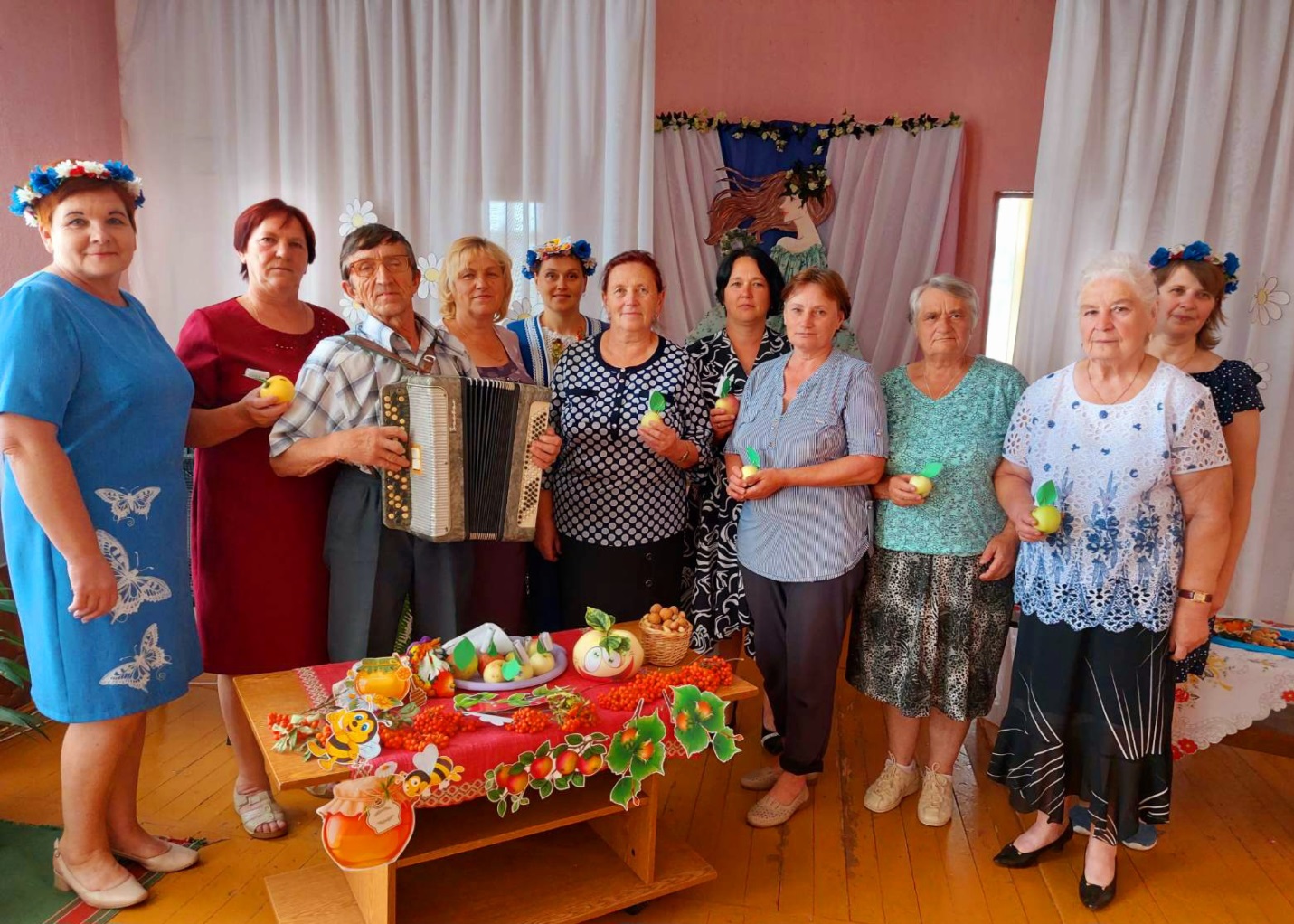 Сотрудники отделения дневного пребывания для граждан пожилого возраста ЦСОН Кореличского района подготовили для них увлекательную программу.Гости посиделок совершили экскурс в историю появления праздников с их традициями, обычаями и народными обрядами.Хозяйка мероприятия  травница Лукерья загадывала  загадки, предлагала дополнить пословицы и поговорки, вспомнить народные приметы и поверья. Представители «серебряного» возраста активно участвовали в конкурсах, пели песни под задорные наигрыши гармониста.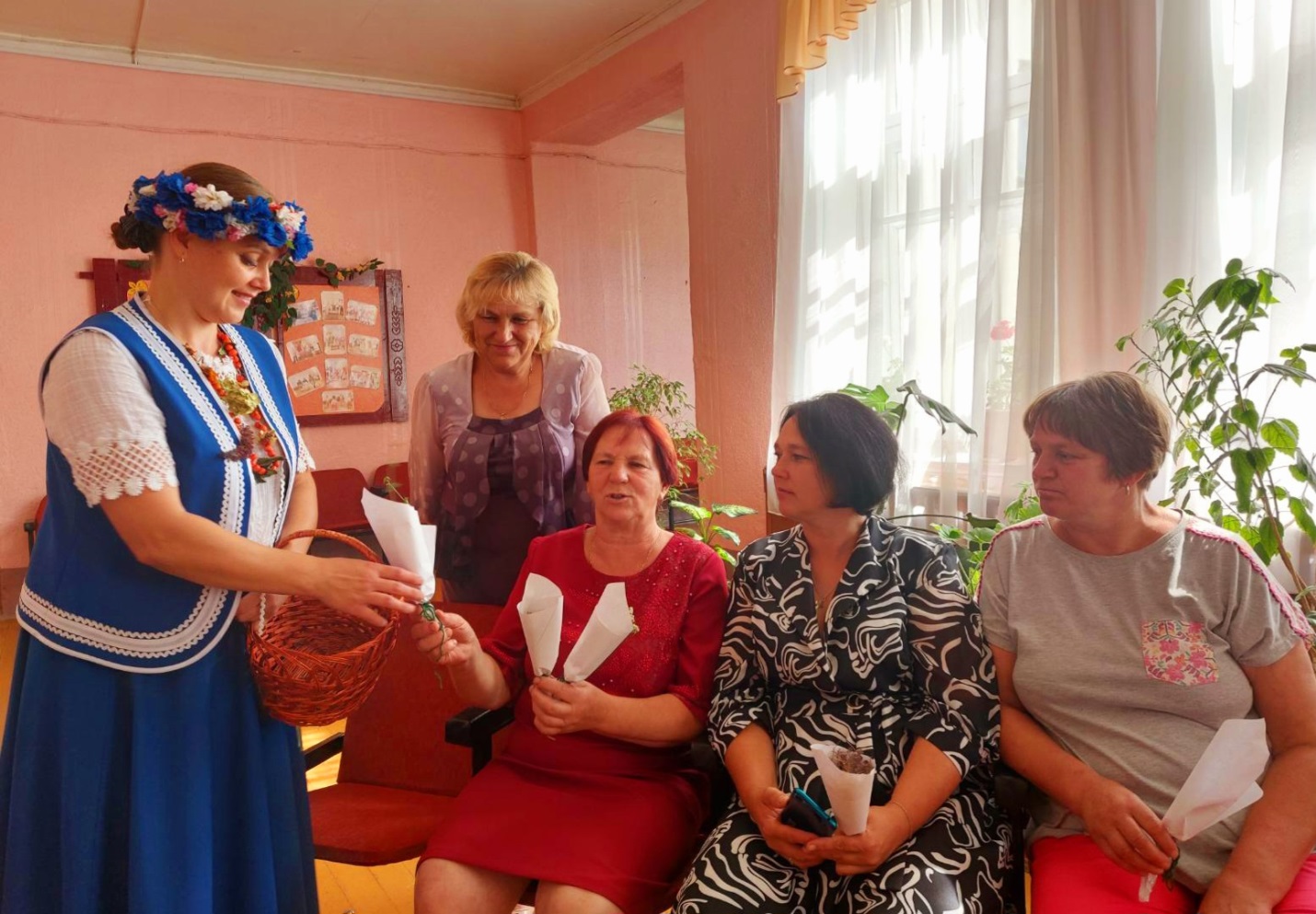 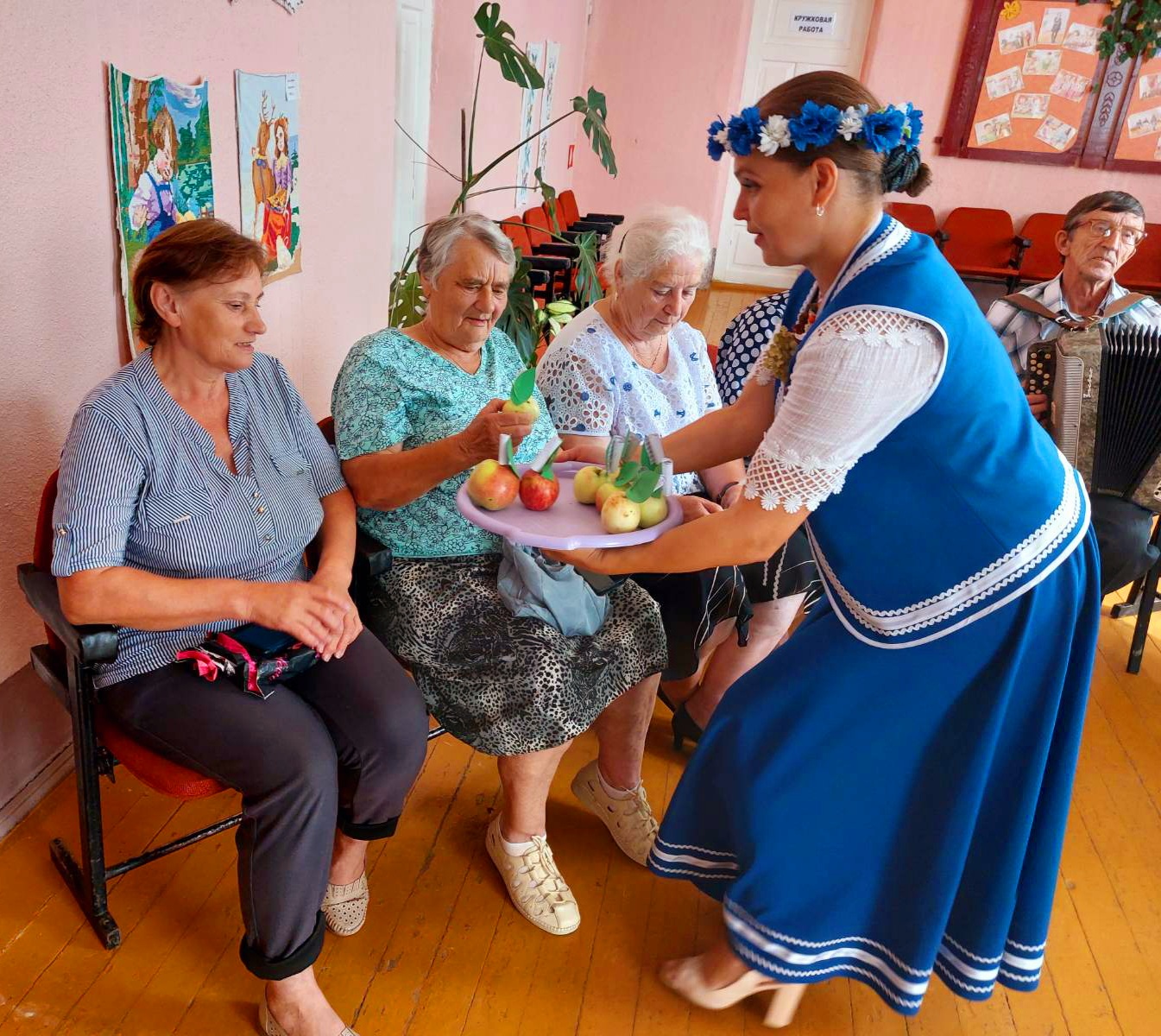 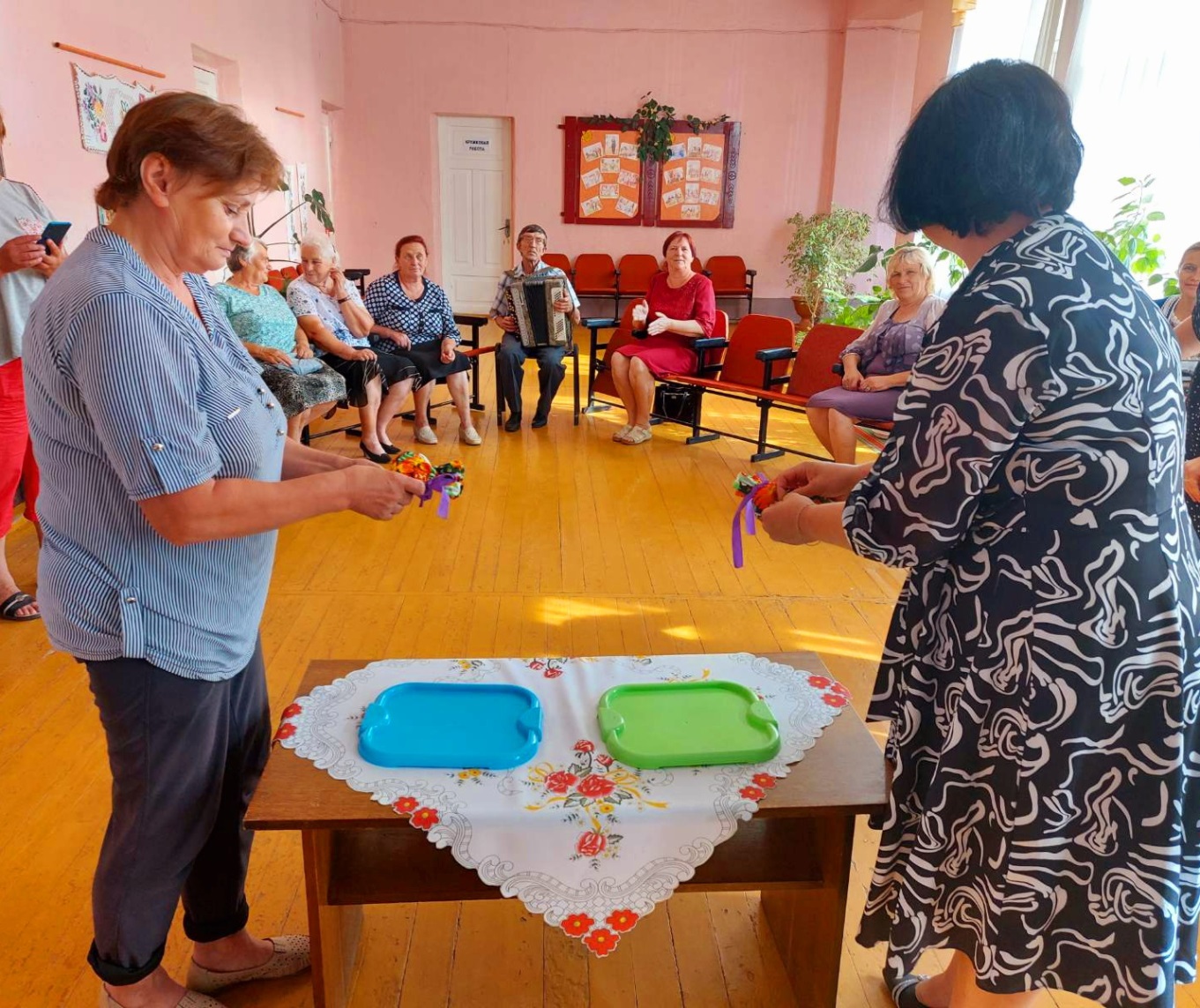 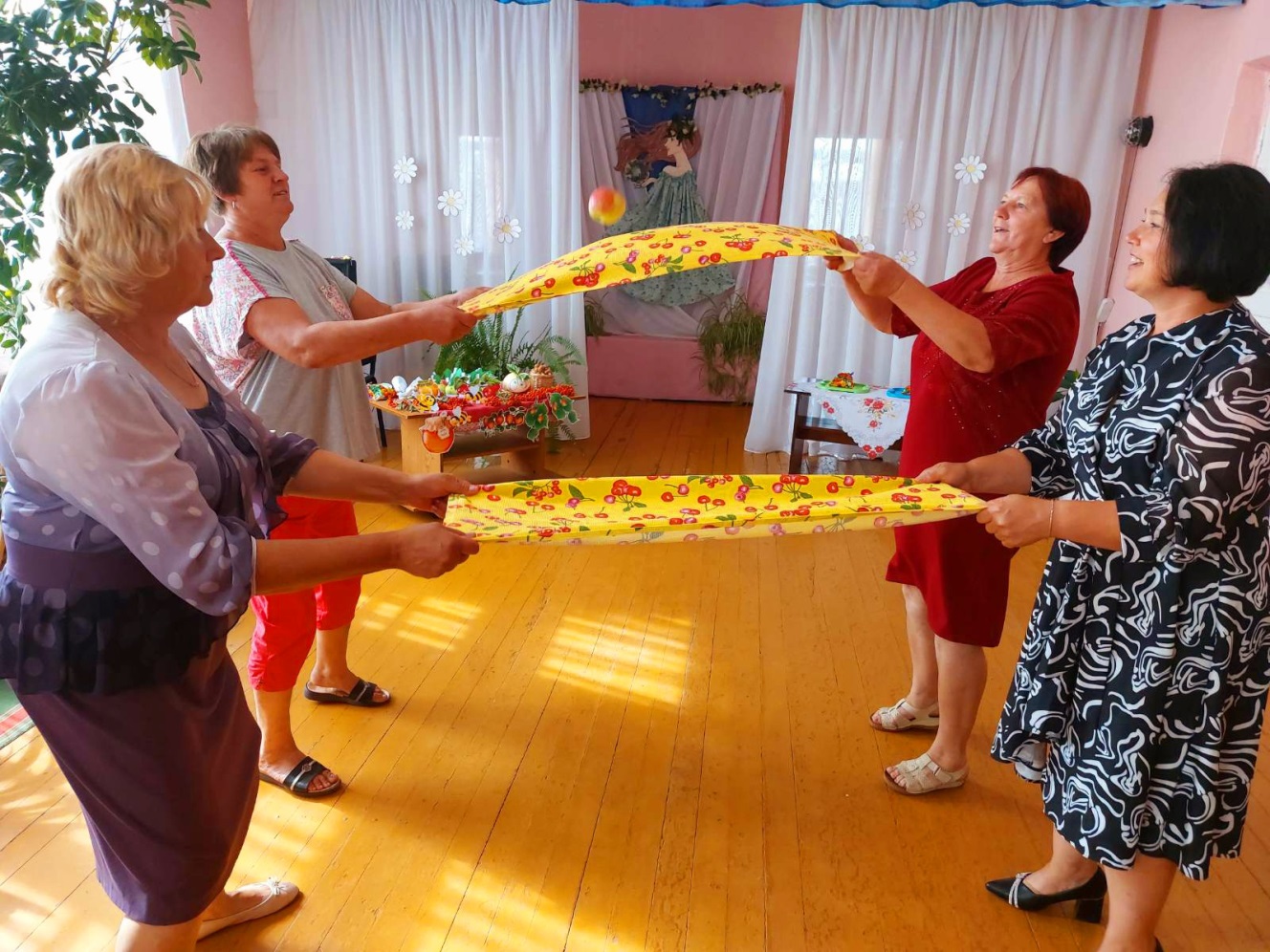 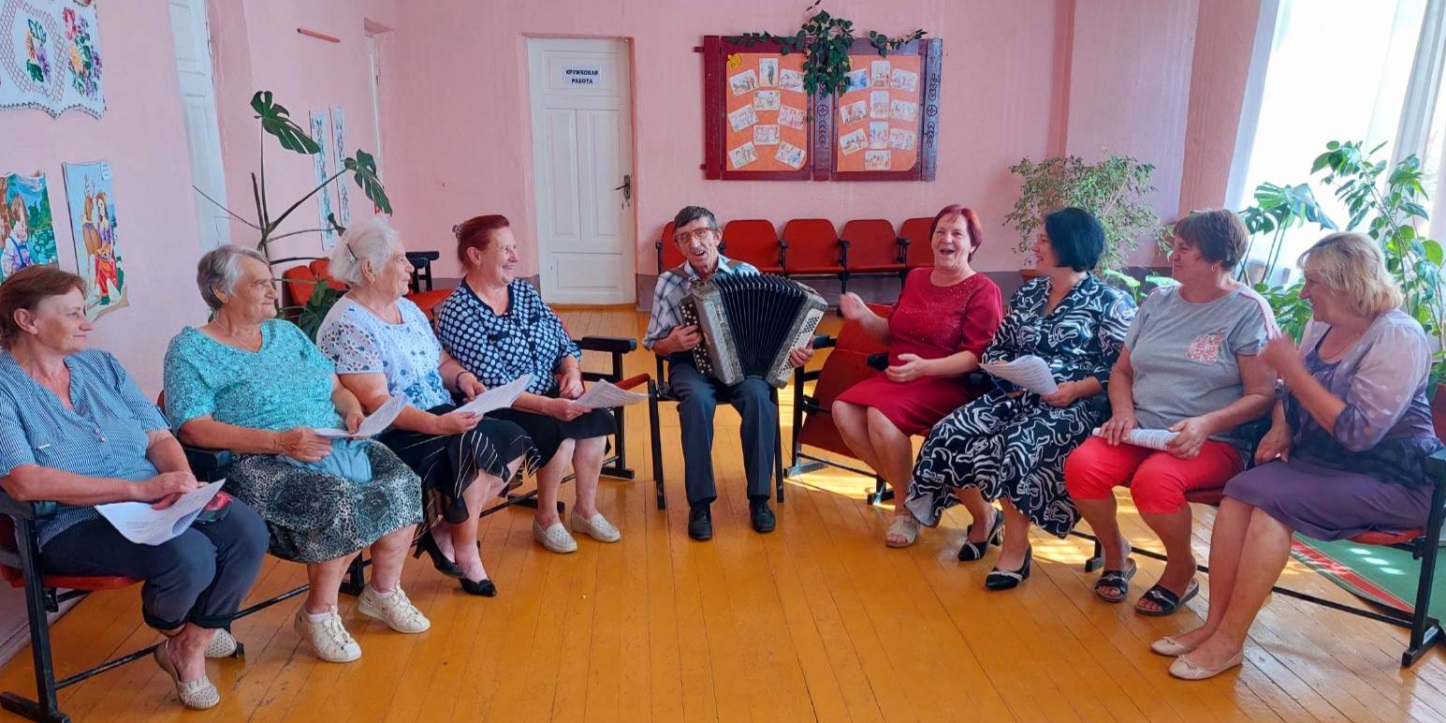 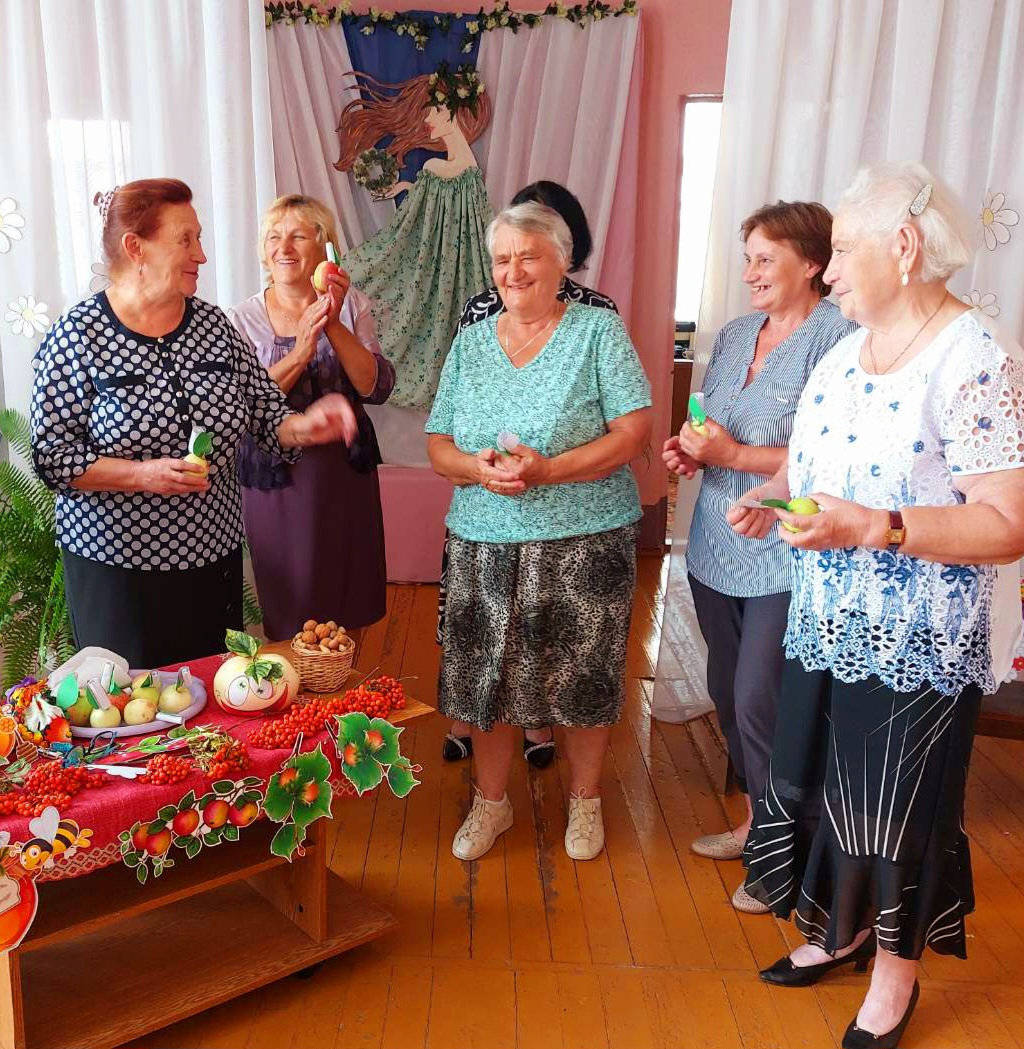 Инструктор-валеолог Кореличского  районного центра гигиены и эпидемиологии рассказала о полезных свойствах мёда, яблок и орехов.Посиделки прошли весело, оживлённо, в удовольствие для «хозяюшек».